Seznam.cz, a.s., Radlická 3294/10, 150 00 Praha 5IČ 26168685, DIČ CZ26168685, www.seznam.cz, info@firma.seznam.cz, tel: +420 234 694 111Společnost zapsána v obchodním rejstříku vedeném Městským soudem v Praze, oddíl B., vložka 6493, dne 5.4.2000Objednávka/Zálohová faktura č. 5199548370Dodavatel:Seznam.cz, a.s.Radlická 3294/10Odběratel:Korespondenční adresa:Sportovní zařízení města PříbramLegionářů 378150 00 Praha 5IČ: 26168685DIČ: CZ2616868526101 PříbramSpolečnost zapsána v obchodním rejstříku vedeném Městským soudemv Praze, oddíl B., vložka 6493, dne 5.4.2000Fakturační adresa:Sportovní zařízení města PříbramLegionářů 378Platební údaje:Způsob úhrady:Variabilní symbol:Konstantní symbol:Převodem5199548370030826101 PříbramIČ: 71217975DIČ: CZ71217975Banka:Raiffeisenbank a.s.Číslo účtu/kód:IBAN:5020019940/5500CZ34 5500 0000 0050 2001 9940RZBCCZPPBIC/SWIFT:Datum vystavení:Datum splatnosti:7.2.202416.2.2024Předmět plněníMnožstvíCenaObdobí od - doSazba DPHCena celkemPeněženka - Navýšení kreditu v Peněžence21.0 %50 000,0060 500,00szmpribram@seznam.czSklik - Standard správa1.3.2024-30.4.202421.0 %0,000,00szmpribram@seznam.czZáklad50 000,00 KčDPHCelkemSazba DPH 21%10 500,00 Kč60 500,00 KčČástka k úhradě60 500,00 KčObjednávka/Zálohová faktura č. 5199548370, Strana 1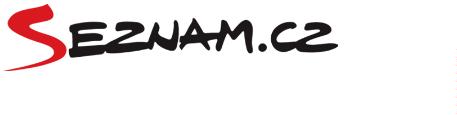 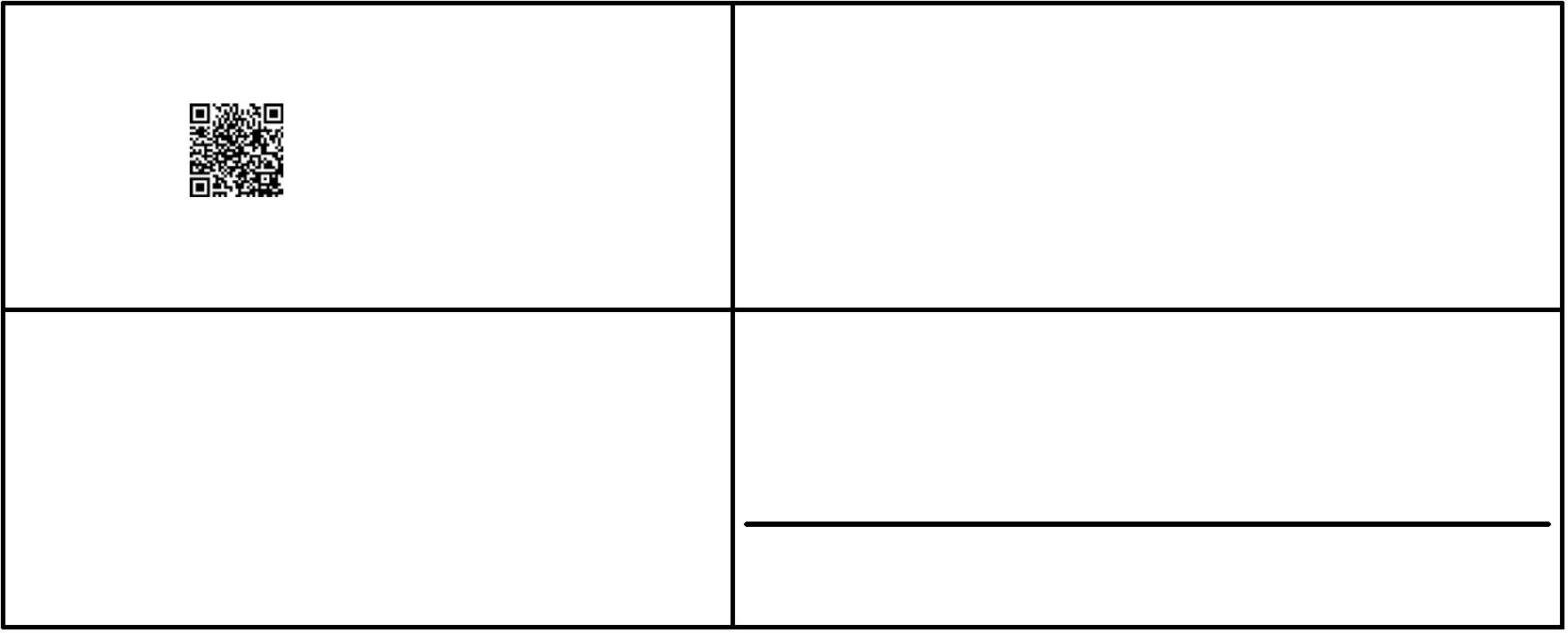 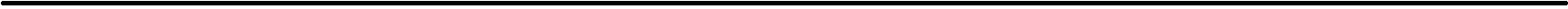 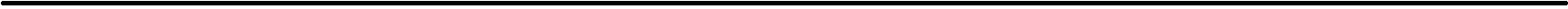 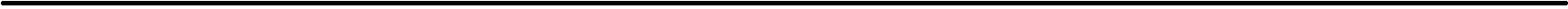 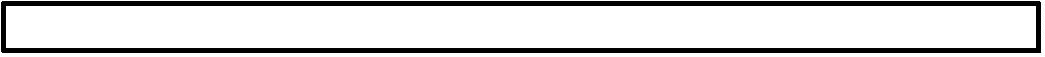 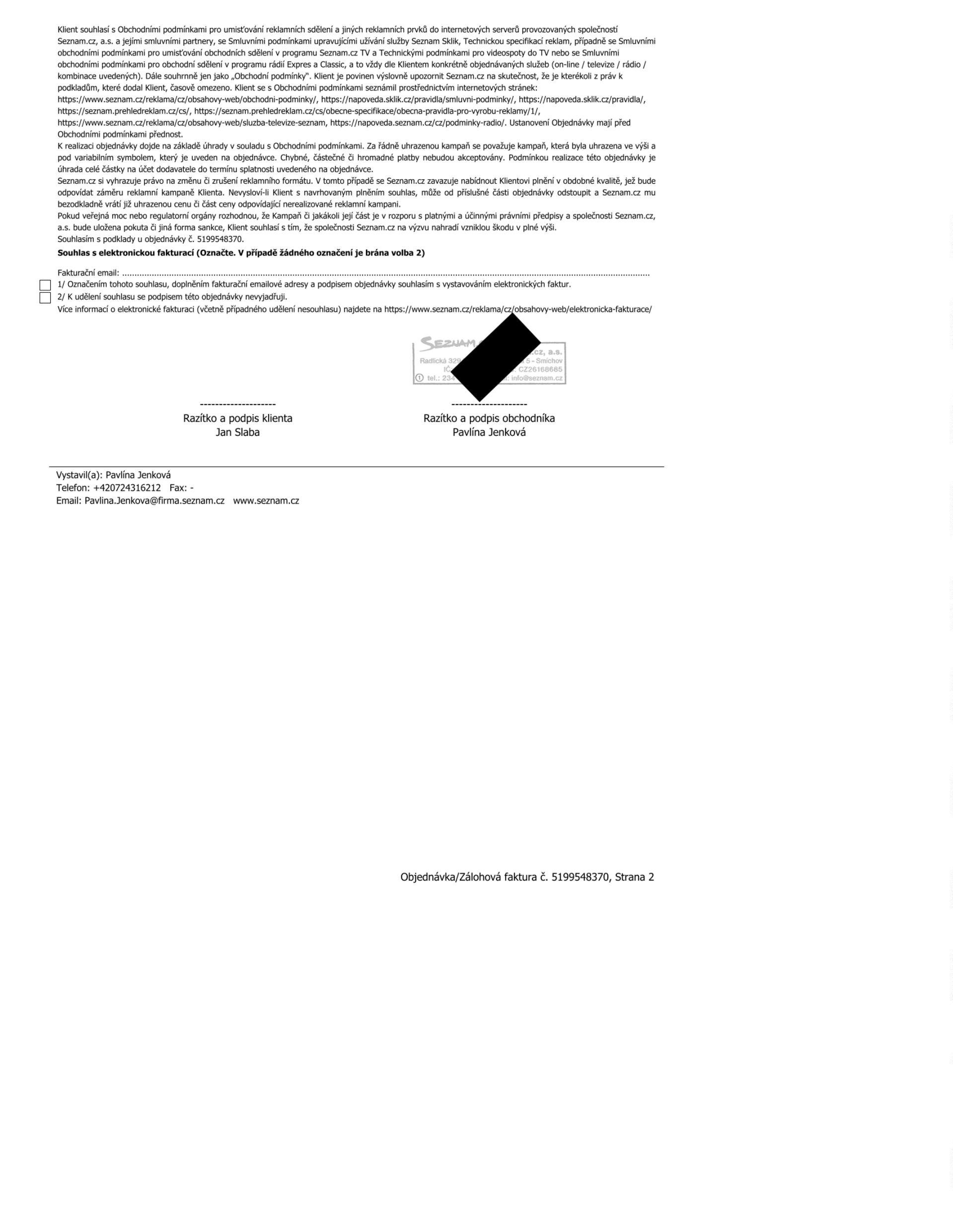 